Wegbeschreibung Biohof PevnyNiederneukirchen, Ruprechtshofen 46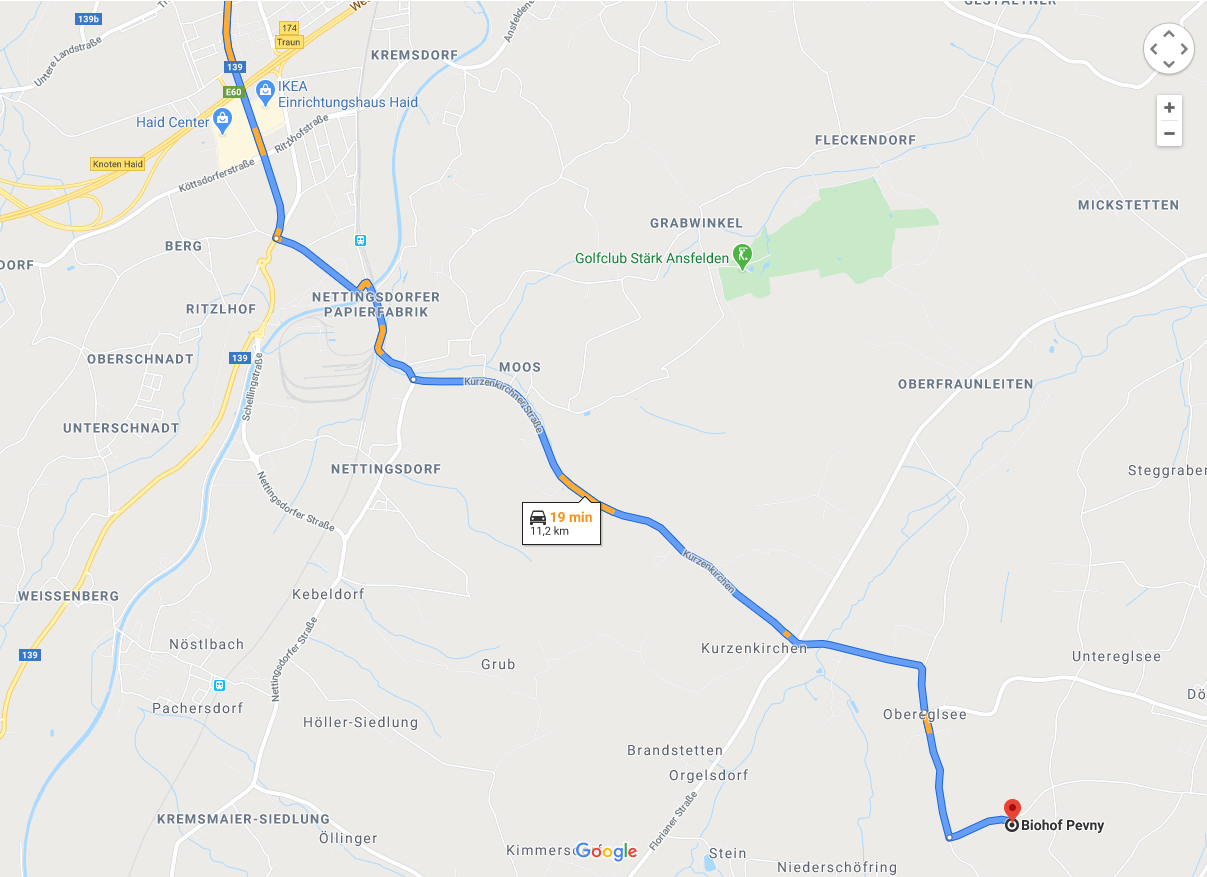 Von Traun kommend (14 Minuten, 11km): Auf der B139 bis zum Ikea, nach ca 200 mlinks abbiegen auf Nettingsdorfer Straße -  bei der Papierfabrik vorbeiNach der Bahnüberquerung - Bei der Kreuzung links abbiegen auf Kurzenkirchner Str./Niederneukirchnerstr. (Beschilderung Kurzenkirchen, Niederneukirchen)Beim Kreisverkehr in Kurzenkirchen geradeaus nach Niederneukirchenerstr./Obereglsee fahrenGeradeaus auf ObereglseeLinks abbiegen Richtung Ruprechtshofen, Biohof Pevny ist bereits beschildert.Von St. Marien kommend (8 Minuten, 5,5 km)Auf der Straße Richtung St.Florian bis zum Kreisverkehr Kurzenkirchen fahrenDort rechts abbiegen und Richtung Niederneukirchen/Obereglsee/Ruprechtshofen halten